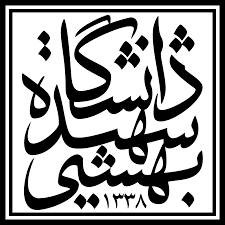 دانشگاه شهید بهشتیدانشکده مهندسی و علوم کامپیوتر فرم ارزیابی پروژه کارشناسیدانشگاه شهید بهشتیدانشکده مهندسی و علوم کامپیوتر فرم ارزیابی پروژه کارشناسی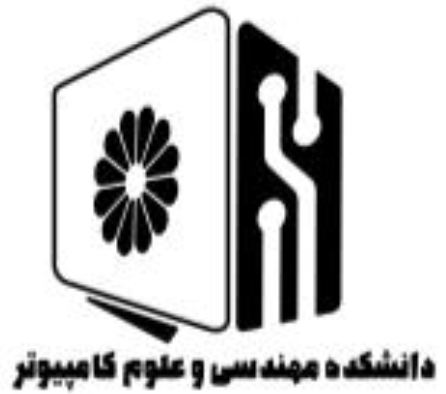 نام و نام خانوادگی دانشجو:                                               شماره دانشجویی: عنوان پروژه: نام و نام خانوادگی دانشجو:                                               شماره دانشجویی: عنوان پروژه: نام و نام خانوادگی دانشجو:                                               شماره دانشجویی: عنوان پروژه: نام و نام خانوادگی دانشجو:                                               شماره دانشجویی: عنوان پروژه: لطفاً موارد زیر را در صورت وجود، علامت بزنید:لطفاً موارد زیر را در صورت وجود، علامت بزنید:لطفاً موارد زیر را در صورت وجود، علامت بزنید:لطفاً موارد زیر را در صورت وجود، علامت بزنید:الزامات پروژه کارشناسی (اجباری):نظم و استمرار دانشجو در طول ترمروال علمی/مهندسی انجام پروژه و مستندسازی مناسب این روالارزيابی صحیح نتایج (دستاوردها و پیاده‌سازی) و گزارش نتایج تستکیفیت بالای گزارش کتبی پایانیکیفیت بالای ارائه شفاهی پایانیاستفاده مؤثر و مستمر از یک مخزن کد عمومی (مثل github) و امکان مشاهده آن توسط داورانالزامات پروژه کارشناسی (اجباری):نظم و استمرار دانشجو در طول ترمروال علمی/مهندسی انجام پروژه و مستندسازی مناسب این روالارزيابی صحیح نتایج (دستاوردها و پیاده‌سازی) و گزارش نتایج تستکیفیت بالای گزارش کتبی پایانیکیفیت بالای ارائه شفاهی پایانیاستفاده مؤثر و مستمر از یک مخزن کد عمومی (مثل github) و امکان مشاهده آن توسط داورانالزامات پروژه کارشناسی (اجباری):نظم و استمرار دانشجو در طول ترمروال علمی/مهندسی انجام پروژه و مستندسازی مناسب این روالارزيابی صحیح نتایج (دستاوردها و پیاده‌سازی) و گزارش نتایج تستکیفیت بالای گزارش کتبی پایانیکیفیت بالای ارائه شفاهی پایانیاستفاده مؤثر و مستمر از یک مخزن کد عمومی (مثل github) و امکان مشاهده آن توسط داورانموارد امتیازی (اختیاری):نوآوری (پیاده‌سازی ایده جدید)رفع نیاز دانشگاه/دانشکدهرفع نیاز صنعتمنجر به مقاله علمیریز نمرات:نکته: اگر از ده مورد محورهای اجباری و اختیاری فوق، کمتر از شش مورد را علامت زده‌اید، نمره کل باید کمتر از 18 باشد.ریز نمرات:نکته: اگر از ده مورد محورهای اجباری و اختیاری فوق، کمتر از شش مورد را علامت زده‌اید، نمره کل باید کمتر از 18 باشد.ریز نمرات:نکته: اگر از ده مورد محورهای اجباری و اختیاری فوق، کمتر از شش مورد را علامت زده‌اید، نمره کل باید کمتر از 18 باشد.ریز نمرات:نکته: اگر از ده مورد محورهای اجباری و اختیاری فوق، کمتر از شش مورد را علامت زده‌اید، نمره کل باید کمتر از 18 باشد.توضیحات تکمیلی استاد راهنما و داور و اصلاحات لازم:توضیحات تکمیلی استاد راهنما و داور و اصلاحات لازم:توضیحات تکمیلی استاد راهنما و داور و اصلاحات لازم:توضیحات تکمیلی استاد راهنما و داور و اصلاحات لازم:دانشجویانی که نمره 18 یا بالاتر دریافت می‌کنند، از طرف استاد راهنما و استاد داور مستحق دریافت جایزه «پروژه برتر کارشناسی» خواهند بود. گزارش و ارائه شفاهی این دانشجویان، توسط کمیته دیگری جهت انتخاب پروژه برتر، بازبینی خواهد شد. در صورتی که نمره نهایی دانشجو 18 یا بالاتر شده است، لطفاً توضیحاتی در این رابطه ارائه بفرمایید (چرا دانشجو را مستحق این نمره بالا و جایزه برتر می‌دانید؟):دانشجویانی که نمره 18 یا بالاتر دریافت می‌کنند، از طرف استاد راهنما و استاد داور مستحق دریافت جایزه «پروژه برتر کارشناسی» خواهند بود. گزارش و ارائه شفاهی این دانشجویان، توسط کمیته دیگری جهت انتخاب پروژه برتر، بازبینی خواهد شد. در صورتی که نمره نهایی دانشجو 18 یا بالاتر شده است، لطفاً توضیحاتی در این رابطه ارائه بفرمایید (چرا دانشجو را مستحق این نمره بالا و جایزه برتر می‌دانید؟):دانشجویانی که نمره 18 یا بالاتر دریافت می‌کنند، از طرف استاد راهنما و استاد داور مستحق دریافت جایزه «پروژه برتر کارشناسی» خواهند بود. گزارش و ارائه شفاهی این دانشجویان، توسط کمیته دیگری جهت انتخاب پروژه برتر، بازبینی خواهد شد. در صورتی که نمره نهایی دانشجو 18 یا بالاتر شده است، لطفاً توضیحاتی در این رابطه ارائه بفرمایید (چرا دانشجو را مستحق این نمره بالا و جایزه برتر می‌دانید؟):دانشجویانی که نمره 18 یا بالاتر دریافت می‌کنند، از طرف استاد راهنما و استاد داور مستحق دریافت جایزه «پروژه برتر کارشناسی» خواهند بود. گزارش و ارائه شفاهی این دانشجویان، توسط کمیته دیگری جهت انتخاب پروژه برتر، بازبینی خواهد شد. در صورتی که نمره نهایی دانشجو 18 یا بالاتر شده است، لطفاً توضیحاتی در این رابطه ارائه بفرمایید (چرا دانشجو را مستحق این نمره بالا و جایزه برتر می‌دانید؟):نام و امضا استاد راهنمانام و امضا استاد راهنمانام و امضا استاد داورنام و امضا استاد داور